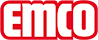 emco Bauemco INOX® LINEO 22TypLINEO 22Materiál: chrom-nikl ocel (2VA). Určeno pro emco Diplomat 517/522. Šířka profilu 50 mm. K dodání jsou indiviální typy písma či speciální šířky. Pod ocelový profil je vložen a přinýtován doplňkový 1mm silný jemný plech, který chrání písmena před promáčknutím.síla materiálu cca (mm)1,5kontaktNovus Česko s.r.o. · 464 01 · Raspenava 191 · Tel. (+420) 482 302 750 · Fax (+420) 482 360 399 · rohozky@novus.cz · www.emco-bau.com